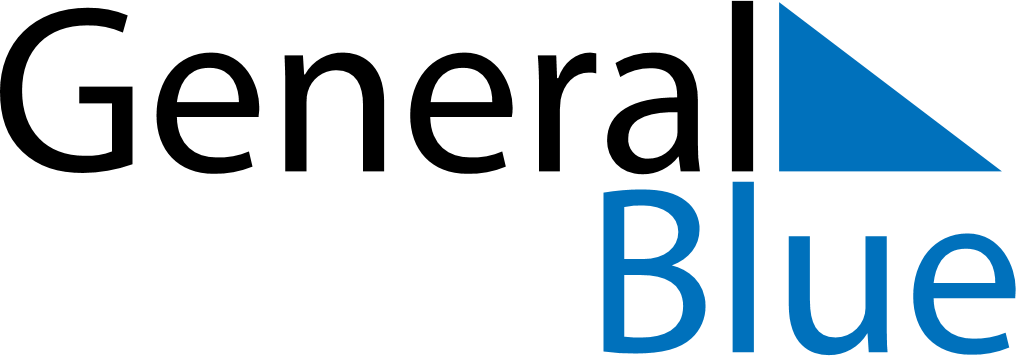 July 2019July 2019July 2019July 2019ArmeniaArmeniaArmeniaMondayTuesdayWednesdayThursdayFridaySaturdaySaturdaySunday12345667Constitution Day8910111213131415161718192020212223242526272728293031